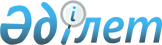 Об определении оптимальных сроков начала и завершения посевных работ по видам продукции растениеводства, подлежащим обязательному страхованию в растениеводствеПостановление акимата города Уральска Западно-Казахстанской области от 29 сентября 2011 года N 2371. Зарегистрировано Департаментом юстиции Западно-Казахстанской области 9 ноября 2011 года N 7-1-216      В соответствии с подпунктом 5) пункта 1 статьи 31 Закона Республики Казахстан "О местном государственном управлении и самоуправлении в Республике Казахстан" 23 января 2001 года, с подпунктом 3) пункта 3 статьи 5 Закона Республики Казахстан 10 марта 2004 года "Об обязательном страховании в растениеводстве" и рекомендациями Товарищества с ограниченной ответственностью "Уральская сельскохозяйственная опытная станция" от 19 апреля 2011 года N 9-56, акимат города ПОСТАНОВЛЯЕТ:



      1. Определить оптимальные сроки начала и завершения посевных работ по видам продукции растениеводства, подлежащим обязательному страхованию в растениеводстве согласно приложения.



      2. Государственному учреждению "Отделу сельского хозяйства города Уральска" принять необходимые меры вытекающие из настоящего постановления.



      3. Настоящее постановление вводится в действие со дня первого официального опубликования и распрастраняется на правоотношения, возникшие с 5 мая 2011 года.



      4. Контроль за исполнением настоящего постановления возложить на заместителя акима города Уральск Тусупкалиева М. Б.      Аким города                            С. Уразов

Приложение

к постановлению акимата

города Уральска

от 29 сентября 2011 года N 2371 Оптимальные сроки

начала и завершения посева

по видам продукции растениеводства,

подлежащим обязательному страхованию

в растениеводстве
					© 2012. РГП на ПХВ «Институт законодательства и правовой информации Республики Казахстан» Министерства юстиции Республики Казахстан
				NВиды продукции растениеводстваОптимальные сроки начала и завершения посевных работОптимальные сроки начала и завершения посевных работNВиды продукции растениеводстваначалоокончание1Яровая пшеница15.05.1125.05.112Озимая пшеница25.08.1110.09.113Озимая рожь05.08.1120.08.114Просо 15.05.1125.05.115Ячмень 05.05.1110.05.116Овес05.05.1110.05.117Нут10.05.1115.05.118Подсолнечник10.05.1115.05.11